DIALOGUE ; niveau 1b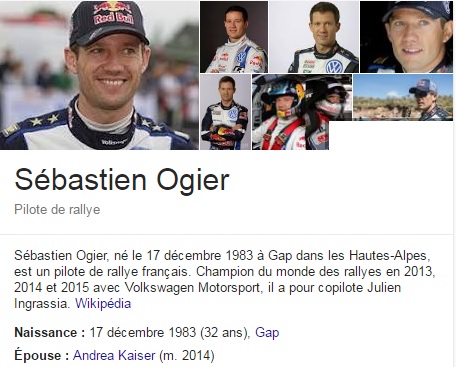 où est mon sac ?ton sac ? je ne sais pastu as vu leur chien !il est moche !oui, notre chien est plus jolioui, votre chien est très beautu aimes mes enfants ?oui, tes enfants sont magnifiquesmais vos enfants sont terribles !où sont tes clés ?mes clés sont icile prof a corrigé ses copiesil a mal à sa jambehär är dina böckertack och här är din nyckeljag har ont i mitt huvud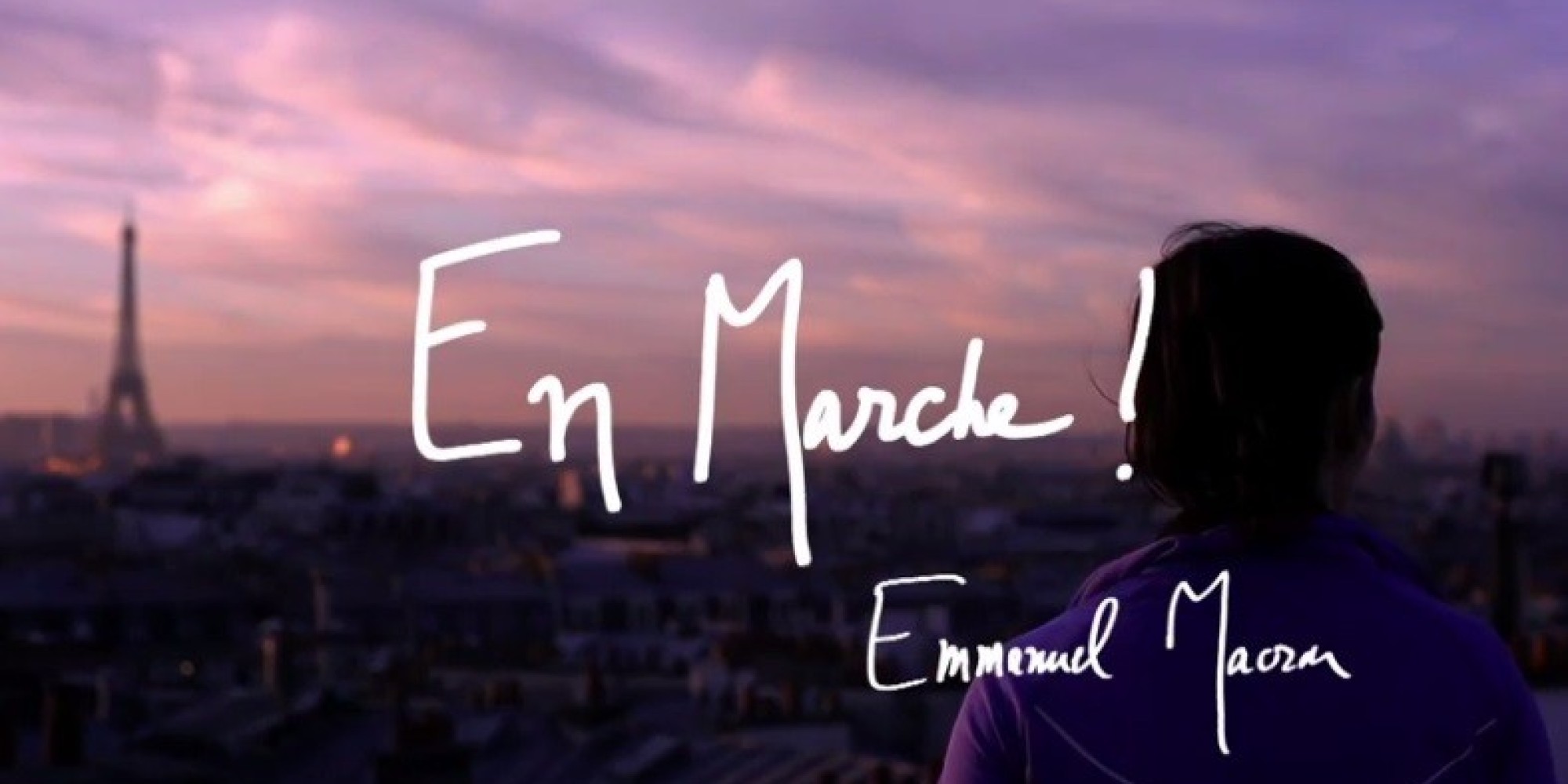 har du ont i din rygg?min rygg är vackerhennes bok är tristmina fötter är gulavår nyckel har försvunnitvar är min bok?titta! deras hund är rosa!er fot är storär det era böcker?våra böcker? nej!det är deras böckervarsågod, er förrätttack och min dricka?här är din drickaclé (f)hans nyckeldos (m)hennes rygglivre (m)vår bokjambes (fpl)hans benpieds (mpl)dina föttertête (f)ditt huvudboisson (f)hennes drickaentrées (fpl)era förrätter11.2014.4517.3019.5522.1518.0516.4019.36